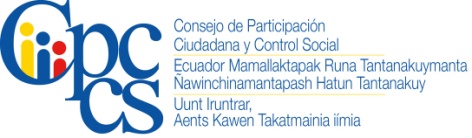 FORMULARIO HOJA DE VIDA1.- DATOS PERSONALES DE LA O EL  POSTULANTE:Nombre:  Dirección Domiciliaria:          Teléfono(s): Correo electrónico:                                                                                                                              2.- INSTRUCCIÓN3.- TRAYECTORIA LABORAL (EXPERIENCIA LABORAL)(Si es necesario, incluya más filas en la siguiente tabla)DECLARACIÓN: DECLARO QUE, todos los datos que incluyo en este resumen son verdaderos y no he ocultado ningún acto o hecho, por lo que asumo cualquier responsabilidad.                 Nombre  del Postulante         		                      FirmaNivel deInstrucciónNombre de la Institución EducativaEspecializaciónTítulo ObtenidoTítulo Profesional (Tercer Nivel)Post- GradoOtrosFECHAS DE TRABAJOFECHAS DE TRABAJOFECHAS DE TRABAJOOrganización, Institución  o EmpresaDenominación  del PuestoResponsabilidades /Actividades/FuncionesDESDEHASTANº meses/ añosOrganización, Institución  o EmpresaDenominación  del PuestoResponsabilidades /Actividades/Funciones